Как отличить оригинальную продукцию от некачественной подделкиНезаконный оборот промышленной продукции является существенной проблемой для экономики Краснодарского края.Цементная отрасль Краснодарского края имеет большое значение, как для Южного федерального округа, так и для всей России. На регион приходится около 8-9% общероссийского производства цемента. По итогам 2017 года объем производства цемента в Краснодарском крае составил 5,5 млн. тонн. При этом 15% (около 700 тыс. тонн) – это доля тарированного цемента.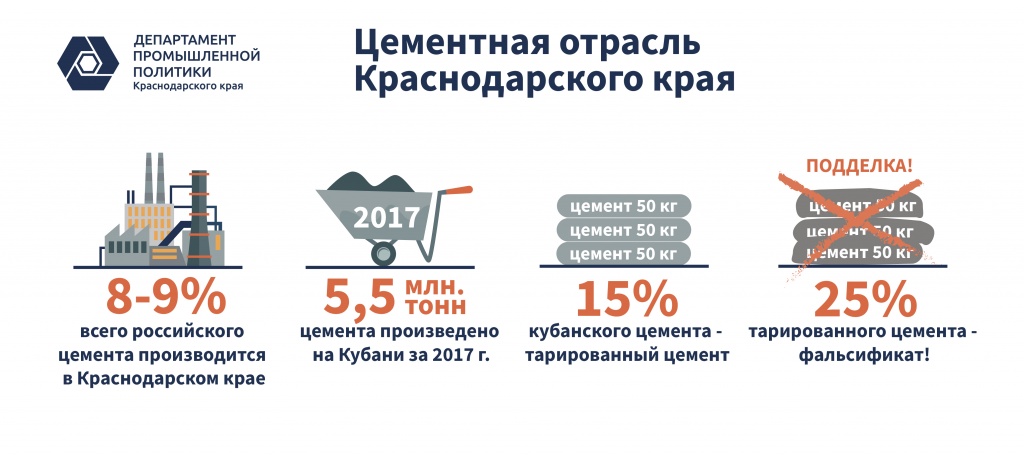 Доля фальсифицированного тарированного цемента оценивается в пределах 25%. Ежегодный ущерб, наносимый нелегальными фасовщиками цемента экономике края, оценивается в 1 млрд. рублей или 2% производства всех строительных материалов в крае.В департаменте промышленной политики Краснодарского края работает «Горячая линия» незаконного производства и реализации промышленной продукции на территории Краснодарского края, в том числе некачественной, фальсифицированной и контрафактной продукции: телефон «Горячей линии» 8 (861) 253-63-77 Перечень лабораторий, осуществляющих исследования в области качества цементной продукции в Краснодарском крае1. «СДС»+7 (861)290-08-33, 290-25-85 г. Краснодар, ул. Совхозная, д. 20, литер под/А,
ooosds@bk.ru www.lab-sds.ru 2. «СтройЭкспертЭкология»
+7 (961) 586-27-78 +7(989)161-02-81 +7(909)457-78-32, г. Краснодар, ул. Московская 2, корп. Б,
riffermade@rambler.ru www.stroy-ekspert-ekologiya.ru3. АНО «ИССЛЕДОВАТЕЛЬ»
+7(861)233-75-17, +7(861)233-75-84, г. Краснодар, пр. Воронежский, д. 5
issl.uslugi@mail.ru www.isl-gost.ru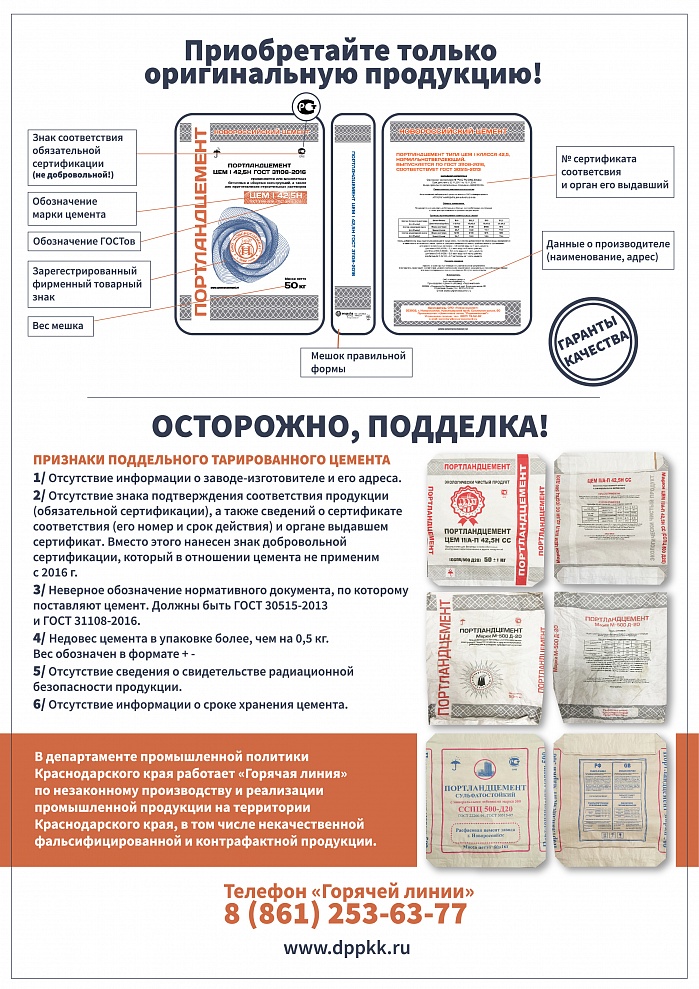 